AEROBICS - averageasiandudeI KISSED A GIRL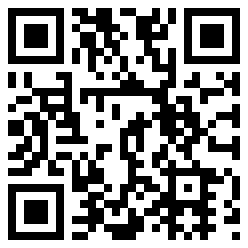 http://www.youtube.com/watch?v=wNXpsISPO2cGHOSTBUSTERS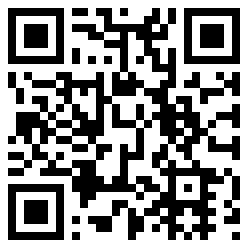 http://www.youtube.com/watch?v=XMIpphEXHs8FOLLOW THE LEADER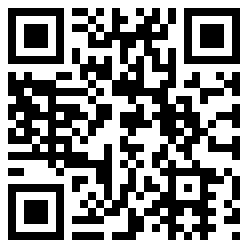 http://www.youtube.com/watch?v=5zjnZ7l8r7cFEEL SO RIGHT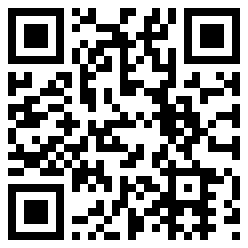 http://www.youtube.com/watch?v=ZYYzVMe2P_s